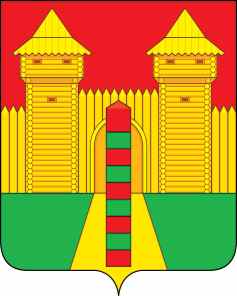 АДМИНИСТРАЦИЯ  МУНИЦИПАЛЬНОГО  ОБРАЗОВАНИЯ «ШУМЯЧСКИЙ  РАЙОН» СМОЛЕНСКОЙ  ОБЛАСТИРАСПОРЯЖЕНИЕот 06.06.2022г. № 124-р           п. Шумячи   В соответствии с Положением о порядке управления и распоряжения              муниципальной собственностью Шумячского района Смоленской области, утвержденным решением Шумячского районного Совета депутатов от 28.02.2018 г. № 11 «Об утверждении Положения о порядке управления и                       распоряжения муниципальной собственностью Шумячского района Смоленской области», на основании решения Шумячского районного Совета депутатов от 27.05.2022 г. № 43 «О перечне  передаваемого в муниципальную собственность Шумячского городского поселения объекта, относящегося к собственности                 муниципального образования «Шумячский район» Смоленской области»,                    решения Совета депутатов Шумячского городского поселения от 31.05.2022 г.         № 29 «О перечне передаваемого в собственность Шумячского городского                    поселения объекта, относящегося к собственности муниципального образования «Шумячский район» Смоленской области»           1. Прекратить право собственности муниципального образования                     «Шумячский район» Смоленской области на земельный участок из земель                   населенных пунктов с кадастровым номером 67:24:0190132:166, находящийся  по адресу: Российская Федерация, Смоленская область, Шумячский район,                  Шумячское городское поселение, п. Шумячи, ул. Советская (далее – Участок), для использования под общественно-деловую застройку, общей площадью 2886 (две тысячи восемьсот восемьдесят шесть) кв.м.       	 2. Передать Участок в муниципальную собственность Шумячского                    городского поселения.       	 3. Отделу экономики и комплексного развития Администрации                             муниципального образования «Шумячский район» Смоленской области                       подготовить и представить на утверждение акт приема-передачи Участка.  4. Контроль за исполнением настоящего распоряжения оставляю за собой.И.п. Главы муниципального образования«Шумячский район» Смоленской области                                           Г.А. ВарсановаО передаче в муниципальную                        собственность Шумячского городского поселения земельного участка,                           относящегося к собственности                        муниципального образования                       «Шумячский район» Смоленской                  области 